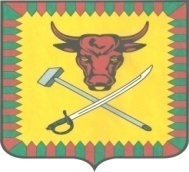 АДМИНИСТРАЦИЯ МУНИЦИПАЛЬНОГО РАЙОНА«ЧИТИНСКИЙ РАЙОН» ПОСТАНОВЛЕНИЕот 02 апреля 2021 года                                                                                  № 45-НПАг. Чита«О введении Режима повышенной готовностидля органов управления и сил районного звена ТП РСЧС Забайкальского края на территориимуниципального района «Читинский район»»В соответствии со статьей 11 Федерального Закона РФ от 21.12.1994 года № 68-ФЗ «О защите населения и территорий от чрезвычайных ситуаций природного и техногенного характера», ст. 8 Уставом муниципального района «Читинский район» утвержденный постановлением администрации муниципального района «Читинский район» от 15 сентября 2014 года № 100, и учитывая протокол Комиссии по предупреждению ликвидации  чрезвычайных ситуаций и обеспечению пожарной безопасности от 2 апреля 2021 года № 10, и в целях обеспечения безопасности жизнедеятельности населения Читинского района, недопущения перехода лесных и ландшафтных пожаров на населенные пункты администрация муниципального района «Читинский район», постановляет:1. Ввести на территории муниципального района «Читинский район» режим повышенной готовности для органов управления и сил районного звена территориальной подсистемы единой государственной системы предупреждения и ликвидации чрезвычайных ситуаций Забайкальского края с 10.00 5 апреля 2021 года.2. Привлечь к проведению мероприятий по предупреждению чрезвычайной ситуации силы и средства районного звена территориальной подсистемы единой государственной системы предупреждения и ликвидации чрезвычайных ситуаций Забайкальского края.3. В целях недопущения перехода лесных и ландшафтных пожаров на населенные пункты и оперативного принятия мер по ликвидации лесных и ландшафтных пожаров создать оперативный штаб:Руководитель штаба – Можаров И.В., начальник отдела по делам ГО ЧС и МР администрации муниципального района «Читинский район» (далее - район).Члены штаба:- Алешин Д.А., заместитель начальника 3 пожарно-спасательного отряда ФПС ГПС ГУ МЧС России по Забайкальскому краю;- Дугаров А.А., начальник Территориального отдела надзорной деятельности по Читинскому, Карымскому району УНД и ПР ГУ МЧС России по Забайкальскому краю;- Логинова М.А., председатель Комитета по финансам района;- Маркевич А.А., начальник Управления экономики и развития предпринимательства района;- Подшивалов С.А., заместитель начальника полиции по охране общественного порядка ОМВД России по Читинскому району;- Осипов Д.А., начальник Управления сельского хозяйства района;- Труфанов Е.П., начальник отдела транспорта дорожного хозяйства и связи;- Бакшеев О.В., начальник Верх-Читинского лесничества ГКУ «Управление лесничествами Забайкальского края»;- Давыдова Н.Н., и.о. начальника Оленгуйского лесничества ГКУ «Управление лесничествами Забайкальского края»;- Денисов А.Н., начальник Читинского лесничества ГКУ «Управление лесничествами Забайкальского края»;- Матыпов Б.Д., начальник Беклемишевского лесничества ГКУ «Управление лесничествами Забайкальского края»;- Лазарев Н.В., и.о. начальника межрайонного отдела КГСАУ «Забайкаллесхоз»;- Викулов А.В., начальник межрайонного отдела КГСАУ «Забайкаллесхоз».4. Рекомендовать главам администраций городских и сельских поселений район:4.1. Привести в готовность силы и средства для ликвидации пожаров.4.2. Организовать работу наблюдательных постов, патрульных групп.4.3. Исключить проведение неконтролируемых выжиганий сухой растительности на территории поселений;4.4. Организовать информирование населения о складывающейся пожарной обстановки в лесу.4.5. Активизировать работу со старостами населенных пунктов, наблюдателями по передаче экстренной информации в ОДС ЕДДС района.4.6. Организовать проведение мероприятий (субботников) по очистке населенных пунктов от мусора и травы.4.7. Принять действенные меры по обновлению и созданию минерализованных полос вокруг населенных пунктов.4.8. Организовать проведение сходов (собраний) граждан по разъяснению соблюдение противопожарных правил. 4.9. О всех изменениях в пожароопасной обстановке, произошедших ЧС (происшествиях) незамедлительно докладывать в ОДС ЕДДС муниципального района «Читинский район».4.10. Привести в готовность ПВР, довести до населения места их размещения и маршруты следования к ним.4.11. Провести разъяснительную работу с населением (размещение объявления, подомовые обходы с ознакомлением под роспись правилам поведения в лесу и об административной (уголовной ответственности) за несанкционированные отжиги.5. Начальнику управления сельского хозяйства администрации (Осипов Д.А.) провести разъяснительную работу с руководителями сельскохозяйственных организаций независимо от форм собственности и председателями СНТ (ОНТ, ДНТ) по вопросам обеспечения пожарной безопасности на подведомственных территориях, в том числе о запрете выжигания сухой растительности и незамедлительном сообщении о степных и лесных пожарах в ОДС ЕДДС района.6. Начальнику отдела по делам ГО ЧС и МР района (Можаров И.В.):6.1. Уточнить планы действий при возникновении чрезвычайных ситуаций, связанных с лесными пожарами, порядок взаимодействия сил и средств при возникновении лесных и ландшафтных пожаров.6.2. Совместно с директором МБУ «Центр МТТО» проверить готовность аварийно-спасательной бригады, патрульных групп от администрации.6.3. Совместно с ОМВД России по Верх-Читинскому району, Беклемишевского, Оленгуйского, Читинского ГКУ «Управление лесничествами Забайкальского края» организовать работу патрульных групп, патрульно-контрольных групп на территории Читинского района.7. Заместителю главы администрации по социальному развитию, председателям Комитета образования и культуры:7.1. Организовать публикацию памяток с правилами поведения в лесу с началом пожароопасного сезона.7.2. Организовать совместно с главами городских и сельских поселений проведение сходов (собраний) граждан по разъяснению соблюдение противопожарных правил. 7.3. Организовать разъяснительную работу в школах и учреждениях культуры о соблюдении противопожарной безопасности и правилам поведения в лесу.7.4 Подготовить ПВР к использованию по назначению.8. Рекомендовать начальнику ОМВД России по Читинскому району:8.1. Привести силы и средства в готовность для обеспечения действия режима ограничений посещения леса, связанных с лесными пожарами.8.2. Уточнить порядок взаимодействия с территориальными подразделениями ГУ МЧС России по Забайкальскому краю, ОПО ГУ «Забайкалпожспас», лесничествами ГКУ «Управление лесничествами Забайкальского края», администрациями городских и сельских поселений и ОДС ЕДДС района по вопросам предупреждения природных пожаров и обмена информацией.8.3. Выделять сотрудников полиции для совместного патрулирования с сотрудниками администрации муниципального района. 8.4. Принимать участие в профилактической работе с местным населением в городских и сельских поселениях района (сходах, собраний) с разъяснением об ответственности нахождении в лесу, рубке леса и т.д в пожароопасный период (при режиме ЧС).9. Начальникам лесничеств ГКУ «Управление лесничествами Забайкальского края», начальникам межрайонных отделов КГСАУ «Забайкаллесхоз»:9.1. Организовать повсеместно профилактическую работу с населением по формированию бережного отношения к лесу.9.2. Организовать патрулирование патрульных групп и патрульно-маневренных групп, работу наблюдательных постов по выявлению очагов лесных и других ландшафтных пожаров.9.3. Обеспечить оповещение населения при угрозе или возникновении чрезвычайных ситуаций, обусловленными природными пожарами; 9.4. При обнаружении лесных и ландшафтных пожаров принять все необходимые меры по ликвидации лесных и ландшафтных пожаров.9.5. Представлять в оперативный штаб района заявки на усиление группировки сил и средств тушения лесных пожаров.9.6. Исключить переход лесных пожаров на населенные пункты района. 9.7. Уточнить порядок взаимодействия с территориальными подразделениями ГУ МЧС России по Забайкальскому краю, ОПО ГУ «Забайкалпожспас», администрациями городских и сельских поселений и ОДС ЕДДС района по вопросам предупреждения лесных пожаров и обмена информацией.9.8. Ежедневно к 9.00 и к 17.00 осуществлять доклад по линии дежурной службы в ОДС ЕДДС района о складывающей обстановке, а при лесных пожарах немедленно.10. Директору МБУ «Центр МТТО» (Загороднев О.С.) в течении пожароопасного сезона иметь в готовности автомобиль повышенной проходимости, 3 РЛО, и 1-2 автомобиля для патрулирования с необходимым количеством РЛО ежедневно.11. Данное постановление опубликовать на сайте администрации и в районной газете «Ингода».12. Контроль за исполнением настоящего постановления буду осуществлять лично.Врио Главы муниципального района«Читинский район»                                                                        В.А.ХолмогоровИсп. И.В. МожаровТел. 32-36-70